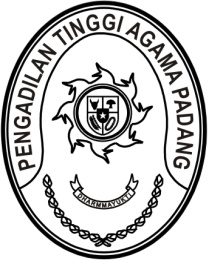 Nomor	: W3-A/         /KP.04.5/V/2022	Mei 2023Lampiran	: 3 (tiga) berkasPerihal	: Permohonan Pindah TugasKepada Sdr.Muhammad Idham, S.E.diTempatAssalamu’alaikum, Wr. Wb.Ketua Pengadilan Tinggi Agama Padang membaca:1.	Surat Keputusan Sekretaris Mahkamah Agung RI Nomor: 1/SEK/SK/I/2019 tentang Pola Promosi dan Mutasi Pegawai kesektretariatan dilingkungan Mahkamah Agung dan Badan Peradilan dibawahnya;2.	Surat Ketua Pengadilan Tinggi Agama Padang Nomor: W3-A/1230/OT.00/IV/2023 tanggal 28 April 2023 tentang Penunjukan Tim Penguji kelayakan dan kepatutan;3.	Surat Ketua Pengadilan Tinggi Agama Padang Nomor: W3-A/1239/OT.00/V/2023 tanggal 2 Mei 2023 tentang Penunjukan Tim Penguji kelayakan dan kepatutan pindah instansi ke Mahkamah Agung RI a.n. Muhammad Idham, S.E.;4.	Surat Undangan Nomor: W3-A/1239/Kp.04.5/V/2023 tanggal 2 Mei 2023 tentang Uji kelayakan dan kepatutan pinda instansi ke Mahkamah Agung RI a.n. Muhammad 
Idham, S.E.;5.	Berita Acara Uji kelayakan dan Kepatutan Nomor: 2/TPKK/V/2023 tanggal 3 Mei 2023;Selanjutnya Ketua Pengadilan Tinggi Agama Padang menyatakan:Nama	: Muhammad Idham, S.E.NIP	: 198312242015031002Pangkat/Gol.Ruang	: Penata (III/c)Jabatan	: Perencana Ahli MudaUnit Kerja	: Badan Perencanaan, Penelitian dan PengembanganInstansi	: Pemerintah Kabupaten Lingga Provinsi Kepulauan Riaudinyatakan lulus, patut dan layak menjadi Pegawai Negeri Sipil di Lingkungan Mahkamah Agung RI dalam jabatan pelaksana mengingat belum adanya formasi Jabatan Fungsional Perencana di Pengadilan Tinggi Agama Padang. Untuk proses selanjutnya diminta kepada saudara untuk melengkapi persyaratan masing-masing rangkap 3 (tiga) sebagai berikut:Asli surat pemohonan mutasi ditujukan kepada Sekretaris Mahkamah Agung RI;Surat persetujuan pindah dari Bupati Kabupaten Lingga Provinsi Kepulauan Riau;Fotocopy Kartu Pegawai;Fotocopy sah SKP 1 (satu) tahun terakhir;Asli surat pernyataan persetujuan (SPP) dari Pejabat Pembina Kepegawaian instansi asal yang ditujukan kepada Sekretaris Mahkamah Agung RI;Surat keterangan bebas temuan yang dikeluarkan oleh inspektorat satker asal (format terlampir);Surat pernyataan tidak sedang dalam proses/menjalani hukuman disiplin dan/atau proses peradilan yang dikeluarkan oleh instansi asal (format terlampir);Surat Pernyataan Tidak Sedang Menjalani Proses Pidana Atau Pernah Dipidana Penjara Berdasarkan Putusan Pengadilan Yang Telah Berkekuatan Hukum Tetap;Surat pernyataan tidak sedang menjalani pendidikan dan/atau tugas belajar (format terlampir);Surat Pernyataan Tidak Menuntut Tunjangan Kinerja pada Tahun Berjalan;	Demikian disampaikan dan terima kasih	Wassalam	Ketua, 	Dr. Drs. H. Pelmizar, M.H.I.	NIP. 195611121981031009Tembusan:- Yth. Sekretaris Mahkamah Agung c.q Kepala Biro kepegawaian Mahkamah Agung RI;- Yth. Bupati Kabupaten Lingga Provinsi Kepulauan Riau;- Badan Pertimbangan Jabatan dan Kepangkatan Pengadilan Tinggi Agama Padang;